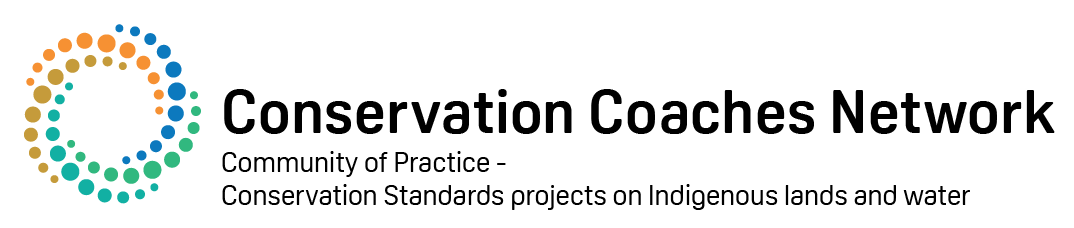 Exercise: Target HealthSummary: Participants work in small groups to develop a short list of attributes for each Target. Groups should:For each Target brainstorm / discuss all the different things that make it healthy (Attributes)Use the Viability Assessment Tool categories (Size, Condition etc) to prompt discussionArrange similar ideas togetherVoting / colours / use cards and arrange Combine similar ideas into one thoughtThen for each attribute Talk about how people know they are healthy (indicators) and select one indicatorFor each indicatorTalk about how healthy they are now and what the trend is (ranking). You might find it easier to use the attached tool and think about where what its health was like in the past, what it’s like now and where you want it to be in future.Pick and complete one target, then do the rest. For each Target draw a Table (see below). Use the information from your discussion to fill in the table. Use the Ratings on the side of the Target Viability Tool to score the current health, and to ensure a consistent approach.Objective(s): Short list of attributes and indicators for further workTARGET: TARGET: TARGET: TARGET: TARGET: TARGET: TARGET: CategoryAttributeIndicatorRankRankRankRankCategoryAttributeIndicatorPoorFairGoodV.GoodSizeConditionContextCulture